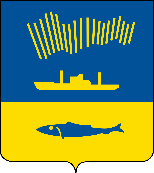 АДМИНИСТРАЦИЯ ГОРОДА МУРМАНСКАП О С Т А Н О В Л Е Н И Е     .    .                                                                                                                  №         В соответствии с Федеральным законом от 06.10.2003 № 131-ФЗ 
«Об общих принципах организации местного самоуправления в Российской Федерации», распоряжением Правительства Мурманской области от 24.06.2019 № 135-РП «О рейтинге муниципальных образований Мурманской области по итогам реализации механизмов поддержки социально ориентированных некоммерческих организаций и доступу негосударственных организаций к предоставлению услуг в социальной сфере, финансируемых за счет средств местных бюджетов», руководствуясь Уставом муниципального образования городской округ город-герой Мурманск, п о с т а н о в л я ю: 1. Внести в постановление администрации города Мурманска 
от 07.02.2017 № 277 «О создании рабочей группы по развитию негосударственного (немуниципального) сектора услуг в социальной сфере в городе Мурманске» (в ред. постановлений от 19.02.2018 № 427, от 23.06.2022 
№ 1709) (далее – Постановление) следующие изменения:1.1. Наименование Постановления изложить в следующей редакции:- «О создании рабочей группы по развитию взаимодействия с социально ориентированными некоммерческими организациями и обеспечению доступа негосударственных организаций в сферу оказания социальных услуг в городе Мурманске, финансируемых за счёт средств местного бюджета».1.2. По тексту Постановления и приложения к нему слова «Рабочая группа по развитию негосударственного (немуниципального) сектора услуг в социальной сфере в городе Мурманске» в соответствующих падежах заменить словами «Рабочая группа по развитию взаимодействия с социально ориентированными некоммерческими организациями и обеспечению доступа негосударственных организаций в сферу оказания социальных услуг в городе Мурманске, финансируемых за счёт средств местного бюджета» 

в соответствующих падежах.1.3. Подпункт 1.1 пункта 1 приложения к Постановлению изложить в следующей редакции:«1.1. Рабочая группа по развитию взаимодействия с социально ориентированными некоммерческими организациями и обеспечению доступа негосударственных организаций в сферу оказания социальных услуг в городе Мурманске, финансируемых за счёт средств местного бюджета (далее – Рабочая группа), является совещательным органом, созданным при администрации города Мурманска в целях создания на территории муниципального образования город Мурманск благоприятных условий, способствующих развитию взаимодействия с социально ориентированными некоммерческими организациями (далее – СО НКО) и обеспечению доступа негосударственных организаций в сферу оказания социальных услуг, финансируемых за счёт средств местного бюджета.».1.4. Пункт 2 приложения к Постановлению изложить в следующей редакции:«2. Основные задачи Рабочей группы2.1. Основной задачей Рабочей группы является координация работы по реализации мероприятий, связанных с развитием конкуренции и развитием конкурентной среды в городе Мурманске, развитием взаимодействия с СО НКО, а также обеспечением доступа негосударственных организаций в сферу оказания социальных услуг, финансируемых за счёт средств местного бюджета.2.2. Функции Рабочей группы:- формирование перечня муниципальных услуг, осуществление которых возможно СО НКО;- разработка предложений по реализации мероприятий, направленных на создание благоприятных условий для развития взаимодействия с СО НКО и обеспечению доступа негосударственных организаций в сферу оказания социальных услуг, финансируемых за счёт средств местного бюджета;- рассмотрение отчетов о реализации Комплексной программы по поддержке СО НКО в городе Мурманске, подготовка предложений по внесению изменений в программу;- рассмотрение итогов рейтинга муниципальных образований Мурманской области по итогам реализации механизмов поддержки СО НКО и доступу негосударственных организаций к предоставлению услуг в социальной сфере, финансируемых за счет средств местных бюджетов.».2. Отделу информационно-технического обеспечения и защиты информации администрации города Мурманска (Кузьмин А.Н.) разместить настоящее постановление на официальном сайте администрации города Мурманска в сети Интернет.3. Редакции газеты «Вечерний Мурманск» (Гимодеева О.С.) опубликовать настоящее постановление.4. Настоящее постановление вступает в силу со дня официального опубликования.5. Контроль за выполнением настоящего постановления возложить на исполняющего обязанности первого заместителя главы администрации города Мурманска Левченко Л.М.Глава администрациигорода Мурманска                                                                                Ю.В. Сердечкин